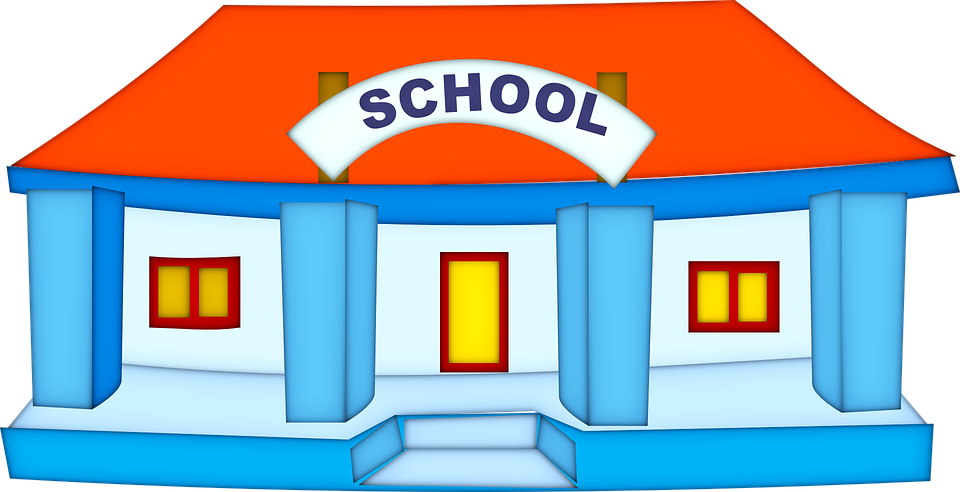 Forge Ridge School 4th Grade Your child will need a 1-inch binder for Home-to-School. This will include newsletters as well as schedules and lunch menus and any other notes.2 small binders, total. Reading ClassComposition notebook(no wire)Binder(for Reading)Math ClassDry erase markersHighlightersScience/Social Studies2 heavy-duty plastic foldersHome Room/ Community Supplies to be given to your child’s homeroom teacher:3 packs of pencils2 pack pencil top erasersHighlightersDry erase markers1 pack of crayons or colored pencils3 containers of Clorox wipes3 boxes of KleenexBe prepared for your child to keep their individual supplies in a pencil pouch inside their binder. They will need a pencil, highlighter, dry erase marker, scissors, glue, and crayons or colored pencils.We can keep the extras in our cabinets and give them to the students as necessary. Make sure that you put your child’s name on the outside.